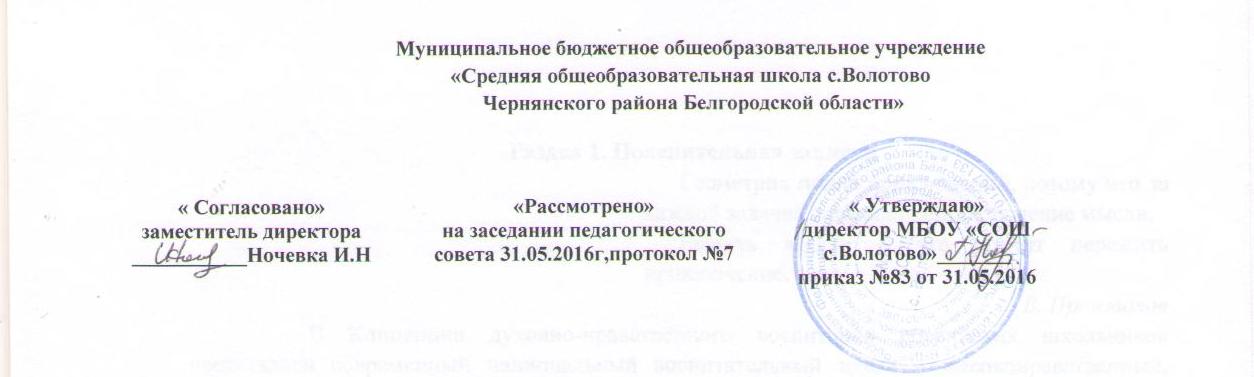 Рабочая программадополнительного образования «Юные командиры»                              Возраст обучающихся :       13-16 лет  Срок реализации программы : 1год 	
направленность спортивно-оздоровительная                                                                                педагог  Ночевка И.Н. 					Пояснительная записка. 	
            Программа разработана на основе авторской программы по внеурочной деятельности военно-патриотической направленности. Авторы В.А.Горский, А.А.Тимофеев, Е.И.Коротеева, под редакцией В.А.Горского.  Москва, «Просвещение» 2010 и  рассчитана на 34 часа,1 час в неделю.     Жизнь общества сегодня ставит серьезнейшие задачи в области воспитания и обучения нового поколения. Государству нужны здоровые, мужественные, смелые, инициативные, дисциплинированные, грамотные люди, которые были бы готовы учиться, работать на его благо и, в случае необходимости, встать на его защиту. В работе школы одной из главных задач является воспитание подрастающего поколения. Важнейшая составляющая процесса воспитания – формирование и развитие патриотических чувств. Без наличия этого компонента нельзя говорить о воспитании по-настоящему гармоничной личности.
      Военно-патриотическое воспитание – образовательная технология двойного назначения, поскольку всеми доступными формами вооружает юного гражданина важнейшими морально-психологическими качествами, необходимыми как будущему защитнику Родины, так и вполне мирному человеку. Ведь смелость, твердость характера, физическая выносливость необходимы как защитнику Родины, так и врачу, инженеру.Становлению демократического государства в России, её развитие на основе традиций отечественной духовности, нравственности, государственности способствует правильно организованное военно-патриотическое воспитание, которое включает в себя обучение и воспитание в их неразрывном единстве. От его успешности во многом зависит построение правового государства и гражданского общества в России. Одним из главных целей стандартов «нового поколения» является воспитание патриота, носителя ценностей гражданского общества, осознающего свою сопричастность к судьбам Родины.
     Военно-патриотическое воспитание становится одним из основных направлений развития гуманитарного образования. Перспективы его развития были определены государственной программой «Патриотическое воспитание граждан Российской Федерации на 2006-2010 год» (программа утверждена постановлением Правительства Российской Федерации от 11.07.2005 № 422).
     Реализация этой стратегии в области гражданско-правового образования и военно-патриотического воспитания начинается с детского сада и начальной школы. Именно в этот период жизни закладываются не только основы знаний, но и нормы поведения, убеждения, привычки, потребности личности, призванной стать впоследствии активным гражданином Отечества.
      Таким образом, на уровне общества, воспитание гражданственности, формирование сознательного гражданина становится одним из основных направлений развития и воспитания личности. Сознательность предполагает знание и понимание своей общественной роли, умение определять наиболее разумные пути действия и поведения с учётом личных и общественных последствий. Следовательно, сознательность предусматривает широкое развитие интеллекта и самостоятельности личности.В основу данной программы положены Закон РФ «Об образовании», государственная программа «Патриотическое воспитание граждан Российской Федерации на 2006-2010 годы», проекты новых Государственных образовательных стандартов, Федеральный закон «О воинской обязанности и военной службе», Федеральный закон «Об обороне», материалы с интернет-сайта www.OBG33.narod.ru
     Программа строится на основе компетентностного подхода к образованию школьников и условно-концентрического принципа, составлена с учётом возрастных особенностей школьников.
Программа предусматривает 2 года обучения. Предусмотрено 68 учебных часов.Цель программы:Развитие способности школьников адекватно проявлять внутреннюю и внешнюю правовую культуру, основные нравственные качества (справедливость, уважение, сострадание, доброжелательность, чувство собственного достоинства, патриотизм) в соответствии с жизненными ситуациями.Развитие у учащихся гражданственности, патриотизма как важнейших духовно-нравственных и социальных ценностей.Формирование профессионально значимых качеств, умений и готовности к их активному проявлению в различных сферах жизни общества.Героико-патриотическое воспитание и формирование чувства гражданского долга.Формирование потребности в здоровом образе жизни;Социализация и воспитание творческой личности. Наполнение детского досуга социально значимым смыслом;Расширение кругозора.      Задачи:Утверждение в сознании и чувствах учащихся патриотических ценностей, взглядов и убеждений, уважения к культурному и историческому прошлому России, к традициям, повышению престижа военной службы.Создание новой эффективной системы воспитания, обеспечивающей оптимальные условия развития у молодежи верности Отечеству, готовности к достойному служению обществу и государственному выполнению долга и служебных обязанностей.Создание механизма, обеспечивающего эффективное функционирование целостной системы воспитания у учащихся нравственности, честности, бескорыстия, справедливости, физического развития.Способствовать социальной адаптации ребёнка, его правильному отношению к миру, окружающим людям и самому себе.Виды деятельности:учебные занятия;секции по военно-прикладным видам спорта;месячники работы по военно-патриотическому воспитанию;вахта памяти;поисковая работа;военно-спортивные состязания;походы в музей;встречи с ветеранами, воинами запаса и военнослужащими;совершенствование учебно-материальной базы начального военного обучения;физическое воспитание через развитие системы дополнительного образования.Организационно-методические условия:
     В качестве организационно-методических условий реализации данной программы следует выделить следующее:системность;единство словесных и деятельностных форм обучения и воспитания;стимулирование познавательной активности школьников, использование в этих целях разнообразных форм занятий, видов деятельности, дидактических средств;постоянный контроль учителя за достигаемыми результатами в целях корректировки его дальнейшей работы с учащимися.
Требования к уровню усвоения содержания дисциплины и ключевым компетенциямВ результате изучения курса учащийся демонстрирует компетенции:Когнитивная составляющая – знание: Вооружённые Силы Российской Федерации: Понятие о протяжённости границ России. Флаг Вооружённых Сил РФ и флаги родов войск. Гимн и герб России. Воинские профессии, должности, звания и знаки различия в Российской армии. Ордена и медали, учреждённые для военных специалистов.Краткая история Вооружённых Сил России: Основание русской регулярной армии при Петре I. Основание и строительство крепостей и других оборонительных сооружений по государственной границе. Освободительные войны России. Начало и ход Великой Отечественной войны (1941 — 1945 гг.). Великие полководцы России. Структура современных Вооружённых Сил Российской Федерации.Строевая подготовка: Строй и его элементы. Управление строем. Обязанности перед построением и в строю. Строевой шаг.Мифы и сказания о подвигах русских богатырей. Произведения российских писателей, поэтов, художников, композиторов, скульпторов о подвигах российских воинов на полях сражений.Первая медицинская помощь. Виды травм, классификация. Основы первой медицинской помощи при ранениях и травмах.Общечеловеческие ценности; Правила дорожного движения и пожарной безопасности.      Деятельностная составляющая - умения:Выполнять правила поведения, разъяснять их другим детям. Оценивать свои поступки и поступки других людей с точки зрения выполнения этих правил; выбирать способ поведения в соответствии с этими правилами; ценить общественный порядок и деятельность по его охране; добросовестно выполнять обязанности учащихся школы; вступать в различные коммуникации с учетом правил общения. Составлять словарь воинских терминов, рисовать боевую технику различного типа. Рисование, моделирование боевой техники различного типа из бумаги; собирание коллекций оловянных солдатиков, образцов различной боевой техники разных времён, почтовых марок, открыток по военной тематике. Выполнять строевые приемы на месте и в движении. Движение строевым шагом. Повороты на месте. Перестроения на месте. Размыкание и смыкание на месте.Оказывать первую медицинскую помощь при легких ранениях и травмах. Останавливать кровотечение, накладывать повязки, обеззараживать рану. Итоговая работа курса: Подготовка компьютерной презентации по истории Вооруженных Сил России (представление и защита подготовленных компьютерных презентаций с помощью учителя. Допускается как индивидуальная работа, так и коллективная).Итоговая конференция по истории Российской армии. Выпуск стенгазеты ко Дню защитников Отечества, Дню победы.Участие в общешкольных мероприятиях военно-патриотической направленности.Учебно-тематический план  Содержание курсаВводное занятие. Вооружённые Силы Российской Федерации
     Понятие о протяжённости границ России. Флаг Вооружённых Сил РФ и флаги родов войск. Гимн и герб России. Воинские профессии, должности, звания и знаки различия в Российской армии. Ордена и медали, учреждённые для военных специалистов.
Практическая работа: составление словаря воинских терминов; рисование боевой техники различного типа.Краткая история Вооружённых Сил России
     Основание русской регулярной армии при Петре I. Основание и строительство крепостей и других оборонительных сооружений по государственной границе. Освободительные войны России. Начало и ход Великой Отечественной войны (1941 — 1945 гг.). Великие полководцы России. Структура современных Вооружённых Сил Российской Федерации.
Практическая работа: рисование, моделирование боевой техники различного типа из бумаги; собирание коллекций оловянных солдатиков, образцов различной боевой техники разных времён, почтовых марок по военной тематике.Военные училища и спортивно-технические клубы
     Ознакомление с системой военного образования в России, условиями поступления в военные училища.Строевая подготовка
     Строй и его элементы. Управление строем. Обязанности перед построением и в строю. Строевые приемы на месте и в движении. Строевой шаг. Движение строевым шагом. Повороты на месте. Перестроения на месте. Размыкание и смыкание на месте.
Практическая работа: Выполнение строевых упражнений. Подготовка и участие в «Смотре строя и песни».Подвиги воинов, отражённые в литературе, музыке, живописи, скульптуре. Музеи боевой славы.
     Мифы и сказания о подвигах русских богатырей. Действия русских воинов на полях сражений. Произведения российских писателей, поэтов, художников, композиторов, скульпторов о подвигах российских воинов на полях сражений. Посещение музеев, мемориалов боевой славы русского воинства.
Практическая работа: рисование, моделирование боевой техники различного типа из бумаги, картона; макетирование эпизодов сражений Великой Отечественной войны.Физическая подготовка 
     Тренинг на выработку силы рук. Упражнения на перекладине. Соревнования по подтягиванию. Подвижные игры. Комплексная военизированная эстафета. Участие в общешкольных мероприятиях военно-патриотической направленности
     Выпуск стенгазеты ко Дню защитника Отечества, Дню Победы. Подготовка и участие в конкурсе военно-патриотических песен. Участие в мероприятиях посвящённых Дню защитника Отечества, Дню победы,  Дню пограничникаПервая медицинская помощь
     Виды травм, классификация. Основы первой медицинской помощи при ранениях и травмах. 
Практическая работа: Правила наложения повязок. Оказание помощи при ранениях и травмах.Подготовка компьютерной презентации по истории Вооруженных Сил России
     Работа в сети Интернет, сбор и анализ информации по военной тематике. Оформление собранных материалов.
Практическая работа: представление и защита подготовленных компьютерных презентаций.Итоговая конференция по истории Российской армии
Подведение итогов занятий по курсу. Подготовка итоговой конференции, посвящённой истории Российской армии.
Практическая работа: проведение конференции.Учебно-методическое обеспечение для учителя Федеральный закон «О воинской обязанности и военной службе».Федеральный закон «Об обороне».Интернет-сайт www.OBG33.narod.ruВоронова Е.А. Патриотическое воспитание в современной школе. Ростов на/Д.: Феникс, 2006.Государственная программа. Патриотическое воспитание граждан Российской Федерации на 2006-2010 годы. Утверждена постановлением Правительства РФ от 11 июля 2005 года № 422.Закон «Об образовании».Конституция РФ.- М.: Известие, 2002.Подборка журналов «Воспитание школьников».Строевой устав Плакаты.Видеофильмы.
№ п/пТемы занятийКоличество часовКоличество часовКоличество часов№ п/пТемы занятийвсеготеорияпрактикаВооружённые Силы Российской Федерации22История Вооружённых Сил России321Строевая подготовка6-6Подвиги воинов, отражённые в литературе, музыке, живописи, скульптуре. Музеи боевой славы22-Физическая подготовка6-6Огневая подготовка615Участие в общешкольных мероприятиях военно-патриотической направленности3-3Первая медицинская помощь44Подготовка компьютерной презентации по истории Вооружённых Сил России22-Итоговая конференция по истории Российской армии211Итого34